Załacznik Nr 3 do uchwały Nr LXII/1440/18Rady Miejskiej Wrocławiaz dnia 13 września 2018 r.Formularz poprawkowy projektu Wrocławskiego Budżetu Obywatelskiego w roku 2019Uwaga: Należy w każdym punkcie wskazać czy obejmuje go zmiana czy tez nie, natomiast wypełnić należy tylko punkty objęte zmianą.1. Informacje o projekcie a) Numer projektu: 225b) Nazwa projektu: (Zmiana w projekcie / Brak zmiany*) Sportowe Stabłowicec) Lokalizacja projektu: (Zmiana w projekcie / Brak zmiany*)Projekt zostanie zrealizowany na działce nr 58/25 przy ul. Wojanowskiej, AM-17, obręb Stabłowice, czyli lokalizacja alternatywna wskazana w pierwotnym wniosku.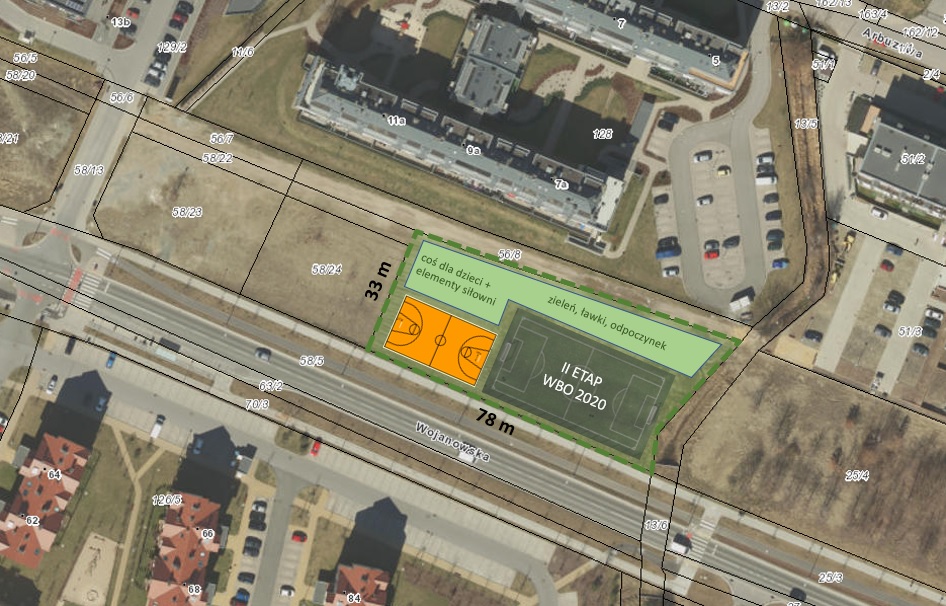 d) Zasięg oddziaływania projektu: (Zmiana w projekcie / Brak zmiany*)Projekt osiedlowyProjekt ponadosiedlowyUzasadnienie wyboru zasięgu oddziaływania efektów realizacji projektu:Beneficjentami projektu będą mieszkańcy osiedla Stabłowice, stąd projekt osiedlowy.2. Rodzaj projektu (Zmiana w projekcie / Brak zmiany*)Projekt inwestycyjnyProjekt nieinwestycyjnyProszę określić grupę beneficjentów projektu: wszyscy mieszkańcy StabłowicProszę określić szacunkową liczbę beneficjentów projektu: ok. 25 000 osób3. Elementy projektu (Zmiana w projekcie / Brak zmiany*)(należy szczegółowo wypisać elementy składowe, co pozwoli na dokładną weryfikację projektu)4. Opis projektu (Zmiana w projekcie / Brak zmiany*)Ze względu na szacunkowy koszt realizacji pierwotnego projektu przekraczający próg 750 000 zł, zdecydowaliśmy się etapować projekt tak aby I etap zrealizować w kwocie 750 000 zł.W pierwszym etapie chcemy wykonać boisko wielofunkcyjne (koszykówka, siatkówka) ze sztuczną nawierzchnią EPDM (ok. 25x16m), zagospodarować teren (nasadzenia, chodniki, ławki, kosze, itp.) a także, w miarę możliwości budżetowych i technicznych, zainstalować elementy siłowni zewnętrznej i pojedyncze urządzenia dla dzieci, np. drabinki.5. Uzasadnienie projektu (Zmiana w projekcie / Brak zmiany*)Stabłowice są szybko rozwijającym się osiedlem, na którym baza sportowa jest niestety bardzo uboga. Zarówno mali jak i wielcy mieszkańcy osiedla nie mają gdzie rekreacyjnie uprawiać sport. Chcemy to zmienić poprzez utworzenie ogólnodostępnych boisk na naszym osiedlu. Będzie to miejsce spotkań i integracji dla młodych i starszych mieszkańców, dzieci i rodziców, sportowców i ich kibiców.6. Szacunkowy koszt projektu (Zmiana w projekcie / Brak zmiany*)750 000 złPoniżej budżet uzgodniony podczas konsultacji z pracownikami Urzędu Miasta. Priorytet ma wykonanie boiska, piłkochwytów, nasadzeń, ciągów pieszych i małej architektury. Pozostałą kwotę, którą szacujemy na ok. 250 000 zł, chcemy przeznaczyć na urządzenia siłowni zewnętrznej i pojedyncze urządzenia dla dzieci, np. drabinki (do konsultacji z projektantem w zakresie możliwości technicznych realizacji) wraz z przygotowaniem nawierzchni zwiększającej bezpieczeństwo użytkowników siłowni i trwałość podłoża.Element składowyIlość1. boisko wielofunkcyjne (koszykówka, siatkówka) z nawierzchnią EPDM (ok. 25x16m)12. piłkochwyty wokół boiska13. nasadzenia / zieleńn/d4. mała architektura – ławki, kosze, itp.n/d5. ciągi pieszen/d6. opaska betonowa wokół boiska17. dokumentacja18. urządzenia siłowni zewnętrznej i pojedyncze urządzenia dla dzieci, np. drabinki
(ilość uzależniona od pozostałego budżetu i możliwości technicznych realizacji)n/d9.10.Element składowyKoszt zł1. boisko wielofunkcyjne (koszykówka, siatkówka) z nawierzchnią EPDM (ok. 25x16m)200 0002. piłkochwyty wokół boiska40 0003. nasadzenia / zieleń (w zakresie I etapu)60 0004. mała architektura – ławki, kosze, itp. (w zakresie I etapu)50 0005. ciągi piesze60 0006. opaska betonowa wokół boiska10 0007. dokumentacja50 0008. urządzenia siłowni zewnętrznej i pojedyncze urządzenia dla dzieci, np. drabinki
(ilość uzależniona od pozostałego budżetu i możliwości technicznych realizacji)ok. 250 000